                    Základní škola a Praktická škola Kostelec n. Č. l., K Jatkám 748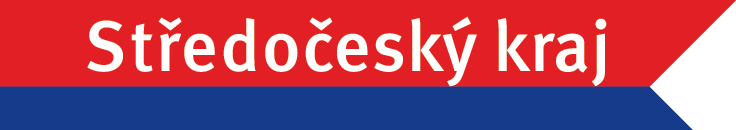 Žádost o přijetí do PŘÍPRAVNÉ TŘÍDY ZŠ ve školním roce 2024/20251. Žadatel – zákonný zástupce dítěte: .................................................................................................Bydliště (není-li shodné s bydlištěm dítěte): ...................................................................................... Telefon: ................................................... E-mail: .............................................................................. 2. Další zákonný zástupce: ...................................................... ..........................................................Bydliště (není-li shodné s bydlištěm dítěte): ......................................................................................Telefon: ................................................... E-mail: ..............................................................................3. Jméno a příjmení dítěte: ..................................................................................................................Datum narození ....................................... Místo: ............................................................................... Státní občanství: ...................................... Rodné číslo: ............................................. Zdrav. pojišťovna: ........................................................... Bydliště dítěte: ................................................................................... PSČ: .......................................Navštěvovalo dítě MŠ, ano - ne     jakou…………………………………………………………….Zájem o školní družinu: ano - ne popř. od………….do………… Vada řeči: ano - jaká? .                       Navštěvuje logopedii?            Kde:                                    Školní poradenské zařízení (SPC nebo PPP): Zažádáno o odklad školní docházky, kde: Zdravotní omezení: (např. vada zraku, sluchu, alergie, epilepsie, diabetes, srdeční vada, dietní omezení apod.) ………………………………………………………………………………………………………. Další sdělení o dítěti, které považujete za důležité:Dávám svůj souhlas Základní škole a Praktické škole Kostelec n. Č. l. k tomu, aby zpracovávala a evidovala osobní a citlivé údaje včetně rodného čísla mého dítěte ve smyslu všech ustanovení Zákona o zpracování osobních údajů č.110/2019 Sb. v platném znění. Svůj souhlas poskytuji pro účely vedení povinné dokumentace školy dle Zákona o předškolním, základním, středním, vyšším odborném a jiném vzdělávání 561/2004 Sb. (Školský zákon), ve znění účinném od 1.1.2024 Souhlas poskytuji na zákonem stanovenou dobu, po kterou se tato dokumentace na uvedené škole povinně archivuje. Škola nesmí bez zákonem stanovených případů tyto osobní a citlivé údaje poskytnout dalším osobám a úřadům. Součástí žádosti do Přípravné třídy je Doporučení školského poradenského zařízení (SPC nebo PPP). Datum:                                                                                       Podpis zákonných zástupců: